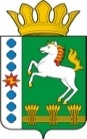 КОНТРОЛЬНО-СЧЕТНЫЙ ОРГАН ШАРЫПОВСКОГО РАЙОНАКрасноярского краяЗаключениена проект Постановления администрации Парнинского сельсовета «О внесении изменений в Постановление администрации Парнинского сельсовета от 30.10.2013 № 152-п «Об утверждении муниципальной программы Парнинского сельсовета «Муниципальное управление» (в ред. от 23.03.2015 № 45-п).  11 июня 2015 год 								№ 52Настоящее экспертное заключение подготовлено Контрольно – счетным органом Шарыповского района на основании ст. 157 Бюджетного  кодекса Российской Федерации, ст. 9 Федерального закона от 07.02.2011 № 6-ФЗ «Об общих принципах организации и деятельности контрольно – счетных органов субъектов Российской Федерации и муниципальных образований», ст. 15 Решения Шарыповского районного Совета депутатов от 20.09.2012 № 31/289р «О внесении изменений и дополнений в Решение Шарыповского районного Совета депутатов от 21.06.2012 № 28/272р «О создании Контрольно – счетного органа Шарыповского района» (в ред. от 20.03.2014 № 46/536р, от 25.09.2014 № 51/573р, от 26.02.2015 № 56/671р), п.1.2. Соглашения от 22.01.2015 «О передаче Контрольно-счетному органу Шарыповского района полномочий Контрольно-счетного органа Парнинского сельсовета по осуществлению внешнего муниципального финансового контроля».          Представленный на экспертизу проект Постановления администрации Парнинского сельсовета «О внесении изменений в Постановление администрации Парнинского сельсовета от 30.10.2013 № 152-п «Об утверждении муниципальной программы Парнинского сельсовета «Муниципальное управление» (далее по тексту проект Постановления) направлен в Контрольно – счетный орган Шарыповского района 05 июня 2015 года, разработчиком данного проекта Постановления является администрации Парнинского сельсовета Шарыповского района. Основанием для разработки муниципальной программы являются:- статья 179 Бюджетного кодекса Российской Федерации;- постановление администрации Парнинского сельсовета от 29.07.2013 № 94-п «Об утверждении Порядка принятия решений о разработке  муниципальных программ Парнинского сельсовета, их формировании и реализации»;- распоряжение администрации Парнинского сельсовета от 31.07.2013  № 28-р «Об утверждении перечня муниципальных программ Парнинского сельсовета»;Ответственный исполнитель администрация Парнинского сельсовета.Соисполнители муниципальной программы отсутствуют.Перечень подпрограмм муниципальной программы:Управление муниципальным имуществом и земельными ресурсами.Управление муниципальными финансами.Обеспечение документами территориального планирования.Повышение энергетической эффективности и сокращение энергетических издержек в бюджетном секторе.Обеспечение реализации муниципальной программы.Мероприятие проведено 11 июня 2015 года.В ходе подготовки заключения Контрольно – счетным органом Шарыповского района были проанализированы следующие материалы:- проект Постановления администрации Парнинского сельсовета «О внесении изменений в Постановление администрации Парнинского сельсовета от 30.10.2013 № 152-п «Об утверждении муниципальной программы Парнинского сельсовета «Муниципальное управление»;- паспорт муниципальной программы Парнинского сельсовета «Муниципальное управление».Рассмотрев представленные материалы к проекту Постановления установлено следующее:В соответствии с проектом Постановления вносятся в паспорт муниципальной программы изменения по строке (пункту) «Ресурсное обеспечение муниципальной программы».После внесения изменений строка  будет читаться:Уменьшение объемов бюджетных ассигнований на реализацию муниципальной программы в целом составило в сумме 1 279 917,00 руб. или на 8,82%, в том числе:за счет уменьшения средств бюджета поселения в сумме 1 412 100,00 руб.  или на  11,00%, в том числе по годам:                     - в 2015 году в сумме 46 000,00 руб.;                     - в 2016 году в сумме 683 050,00 руб.;                     - в 2017 году в сумме 683 050,00 руб.;за счет увеличения средств краевого бюджета  в 2015 году в сумме 32 183,00 руб.  или на  58,79%;за счет увеличения средств районного бюджета  в 2015 году в сумме 100 000,00 руб.  или на  100,00%.      2. Вносятся изменения в подпрограмму 1 «Управление муниципальным имуществом и земельными ресурсами» по строке (пункту) «Объемы и источники финансирования подпрограммы»После внесения изменений, строка будет читаться:           Увеличение объемов бюджетных ассигнований на реализацию Подпрограммы 1 «Управление муниципальным имуществом и земельными ресурсами» за счет средств бюджета поселения составило в сумме 1,00 руб.  Вносятся изменения в Подпрограмму 1 приложение № 2 в части увеличения финансирования мероприятия п.2.3. «Получение выписок из государственных реестров» в сумме 1,00 руб.Вносятся изменения в подпрограмму 3 «Обеспечение документами территориального планирования» по строке (пункту) «Объемы и источники финансирования подпрограммы»После внесения изменений, строка будет читаться:           Увеличение объемов бюджетных ассигнований на реализацию Подпрограммы 3 «Обеспечение документами территориального планирования» за счет средств районного бюджета  в 2015 году в сумме 100 000,00 руб.           Вносятся изменения в Подпрограмму 3, приложение № 2 дополнено мероприятием п.1.2. «Передаваемые межбюджетные трансферты бюджету муниципального района на исполнение переданных полномочий на внесение изменений в документы территориального планирования»  с финансированием в 2015 году в сумме 100 000,00 руб. Вносятся изменения в Подпрограмму 5 «Обеспечение реализации муниципальной программы» по строке (пункту) «Объемы и источники финансирования подпрограммы»После внесения изменений, строка будет читаться:          Уменьшение объемов бюджетных ассигнований на реализацию Подпрограммы 5 «Обеспечение реализации муниципальной программы» в целом составило в сумме 1 379 918,00 руб.  или на  10,12%, в том числе:за счет уменьшения средств бюджета поселения в сумме 1 412 101,00 руб.  или на  11,00%, в том числе по годам:                     - в 2015 году в сумме 46 001,00 руб.;                     - в 2016 году в сумме 683 050,00 руб.;                     - в 2017 году в сумме 683 050,00 руб.;за счет увеличения средств краевого бюджета  в 2015 году в сумме 32 183,00 руб.  или на  58,79%.      Уменьшение объемов бюджетных ассигнований на реализацию Подпрограммы 5 муниципальной программы в 2015 году за счет средств бюджета поселения составило в сумме 46 001,00 руб.  или на  58,79%, в том числе:в сумме 46 000,00 руб. ассигнования перераспределены  с мероприятия 1.1. «Руководство и управление в сфере установленных функций и полномочий органов местного самоуправления» Подпрограммы 5 на муниципальную программу «Обеспечение транспортной доступности и коммунальными услугами граждан»;в сумме 1,00 руб. ассигнования перераспределены  с мероприятия 1.1. «Руководство и управление в сфере установленных функций и полномочий органов местного самоуправления» Подпрограммы 5 на подпрограмму 1 «Управление муниципальным имуществом и земельными ресурсами»;           В связи со снижением собственных доходов поселения, уменьшение  объемов бюджетных ассигнований за счет средств бюджета поселения на реализацию Подпрограммы 5 по мероприятию 1.1. «Руководство и управление в сфере установленных функций и полномочий органов местного самоуправления» в 2016 году в сумме 683 050,00 руб.  или на  5,44 %, в 2017 году в сумме 683 050,00 руб.  или на  5,44 %.        Увеличение объемов бюджетных ассигнований на реализацию Подпрограммы 5 муниципальной программы в 2015 году за счет средств  краевого бюджета составило в сумме 32 183,00 руб.  или на  58,79%, в том числе:в сумме 183,00 руб. на выполнение государственных полномочий по созданию и обеспечению деятельности административных комиссий;в сумме 32 000,00 руб. на региональные выплаты и выплаты, обеспечивающие уровень заработной платы  работников бюджетной сферы  не ниже размера минимальной заработной платы (минимального размера оплаты труда).Проект Постановления разработан и составлен в соответствии с бюджетным законодательством и нормативно правовыми актами.При проверке правильности планирования и составления проекта Постановления нарушений не установлено.         На основании выше изложенного Контрольно – счетный орган Шарыповского района предлагает администрации Парнинского сельсовета принять проект Постановления администрации Парнинского сельсовета «О внесении изменений в Постановление администрации Парнинского сельсовета от 30.10.2013 № 152-п «Об утверждении муниципальной программы Парнинского сельсовета «Муниципальное управление».Председатель Контрольно – счетного органа			                      		Г.В. СавчукРесурсное обеспечение муниципальной  программы Предыдущая редакцияПредлагаемая редакция (проект Постановления)Ресурсное обеспечение муниципальной  программы Объем финансирования программы  составит 14 516 958,24  руб., в том числе за счет средств:Федеральный бюджет 1 016 200,00 руб., в том числе::2014 год – 248 600,00 руб.;2015 год – 258 400,00 руб.;2016 год – 261 200,00 руб;2017 год – 248 000,00 руб.Краевой бюджет 54 742,00 руб., в том числе:2014 год – 30 042,00 руб.;2015 год – 8 100,00 руб.;2016 год – 8 300,00 руб.;2017 год – 8 300,00 руб.Бюджет поселения 12 846 016,24 руб., в том числе:2014 год – 3 108 351,24 руб.;2015 год – 3 362 316,00 руб.;2016 год – 3 185 061,00 руб.;2017 год – 3 190 288,00 руб.Районный бюджет 600 000,00 руб., в том числе:2014 год – 600 000,00 руб.;2015 год – 0,00 руб.;2016 год – 0,00 руб.;2017 год – 0,00 руб.Объем финансирования программы  составит 13 237 041,24 руб., в том числе за счет средств:Федеральный бюджет 1 016 200,00 руб., в том числе::2014 год – 248 600,00 руб.;2015 год – 258 400,00 руб.;2016 год – 261 200,00 руб;2017 год – 248 000,00 руб.Краевой бюджет 86 925,00 руб., в том числе:2014 год – 30 042,00 руб.;2015 год – 40 283,00 руб.;2016 год – 8 300,00 руб.;2017 год – 8 300,00 руб.Бюджет поселения 11 433 916,24 руб., в том числе:2014 год – 3 108 351,24 руб.;2015 год – 3 316 316,00 руб.;2016 год – 2 502 011,00 руб.;2017 год – 2 507 238,00 руб.Районный бюджет 700 000,00 руб., в том числе:2014 год – 600 000,00 руб.;2015 год – 100 000,00 руб.;2016 год – 0,00 руб.;2017 год – 0,00 руб. Объемы и источники финансирования подпрограммы Предыдущая редакция подпрограммы 1Предлагаемая редакция подпрограммы 1 (проект Постановления) Объемы и источники финансирования подпрограммы Объем финансирования программы  составит 625 387,00  руб., в том числе за счет средств:Бюджет поселения 25 387,00 руб., в том числе:2014 год – 12 300,00 руб.;2015 год – 8 487,00 руб.;2016 год – 2 300,00 руб.;2017 год – 2 300,00 руб.Районный бюджет 600 000,00 руб., в том числе:2014 год – 600 000,00 руб.;2015 год – 0,00 руб.;2016 год – 0,00 руб.;2017 год – 0,00 руб.Объем финансирования программы  составит 625 388,00  руб., в том числе за счет средств:Бюджет поселения 25 388,00 руб., в том числе:2014 год – 12 300,00 руб.;2015 год – 8 488,00 руб.;2016 год – 2 300,00 руб.;2017 год – 2 300,00 руб.Районный бюджет 600 000,00 руб., в том числе:2014 год – 600 000,00 руб.;2015 год – 0,00 руб.;2016 год – 0,00 руб.;2017 год – 0,00 руб. Объемы и источники финансирования подпрограммы Предыдущая редакция подпрограммы 3Предлагаемая редакция подпрограммы 3 (проект Постановления) Объемы и источники финансирования подпрограммы Объем финансирования программы  составит 253 643,00  руб., в том числе за счет средств:Бюджет поселения 253 643,00 руб., в том числе:2014 год – 63 143,00 руб.;2015 год – 63 500,00 руб.;2016 год – 63 500,00 руб.;2017 год – 63 500,00 руб.Объем финансирования программы  составит 353 643,00 руб., в том числе за счет средств:Бюджет поселения 253 643,00 руб., в том числе:2014 год – 63 143,00 руб.;2015 год – 63 500,00 руб.;2016 год – 63 500,00 руб.;2017 год – 63 500,00 руб.Районный бюджет 100 000,00 руб., в том числе:2014 год –0,00 руб.;2015 год – 100 000,00 руб.;2016 год – 0,00 руб.;2017 год – 0,00 руб. Объемы и источники финансирования подпрограммы Предыдущая редакция подпрограммы 5Предлагаемая редакция подпрограммы 5 (проект Постановления) Объемы и источники финансирования подпрограммы Финансирование подпрограммы  составляет  13 636 728,24 руб., в том числе за счет средств:федерального бюджета 1 016 200,00 руб., в том числе:2014 год – 248 000,00 руб.;2015 год – 258 400,00 руб.;2016 год – 261 200,00 руб.;2017 год – 248 000,00 руб.краевого бюджета 54 742,00 руб., в том числе:2014 год – 30 042,00 руб.;2015 год – 8 100,00 руб.;2016 год – 8 300,00 руб.;2017 год – 8 300,00 руб.Бюджета поселения 12 565 786,24 руб., в том числе:2014 год – 3 032 908,24 руб.;2015 год – 3 289 929,00 руб.;2016 год – 3 118 861,00 руб.;2017 год – 3 124 088,00 руб.Финансирование подпрограммы  составляет  12 256 810,24 руб., в том числе за счет средств:федерального бюджета 1 016 200,00 руб., в том числе:2014 год – 248 000,00 руб.;2015 год – 258 400,00 руб.;2016 год – 261 200,00 руб.;2017 год – 248 000,00 руб.краевого бюджета 86 925,00 руб., в том числе:2014 год – 30 042,00 руб.;2015 год – 40 283,00 руб.;2016 год – 8 300,00 руб.;2017 год – 8 300,00 руб.Бюджета поселения 11 153 685,24 руб., в том числе:2014 год – 3 032 908,24 руб.;2015 год – 3 243 928,00 руб.;2016 год – 2 435 811,00 руб.;2017 год – 2 441 038,00 руб.